Stage 4 Technology Mandatory– Digital TechnologyVirtual crack the code – student workbook01001001 00100000 01100010 01100101 01110100 00100000 01111001 01101111 01110101 00100000 01110100 01101000 01101111 01110101 01100111 01101000 01110100 00100000 01110100 01101000 01101001 01110011 00100000 01110111 01100001 01110011 00100000 01101010 01110101 01110011 01110100 00100000 01100001 00100000 01110010 01100001 01101110 01100100 01101111 01101101 00100000 01100001 01110010 01110010 01100001 01101110 01100111 01100101 01101101 01100101 01101110 01110100 00100000 01101111 01100110 00100000 01101111 01101110 01100101 01110011 00100000 01100001 01101110 01100100 00100000 01111010 01100101 01110010 01101111 01100101 01110011 00101110Virtual crack the codeUsing Tinkercad and the Arduino IDE, you are required to complete a series activities to develop basic programming skills. Each activity is designed to extend upon the previous activity and enhance your skills with a range of inputs and outputs that can be used with the Arduino UNO R3. OutcomesA student:TE4-1DP designs, communicates and evaluates innovative ideas and creative solutions to authentic problems or opportunitiesTE4-2DP plans and manages the production of designed solutionsTE4-4DP designs algorithms for digital solutions and implements them in a general-purpose programming languageTE4-10TS explains how people in technology related professions contribute to society now and into the futureTechnology Mandatory Years 7-8 © NSW Education Standards Authority (NESA) for and on behalf of the Crown in right of the State of New South Wales, 2017Introduction to ArduinoWatch ‘Introduction to the Arduino UNO and the MAAS ThinkerShield’ – duration 3:24, and label the components of the Arduino UNO below.Arduino UNO R3 board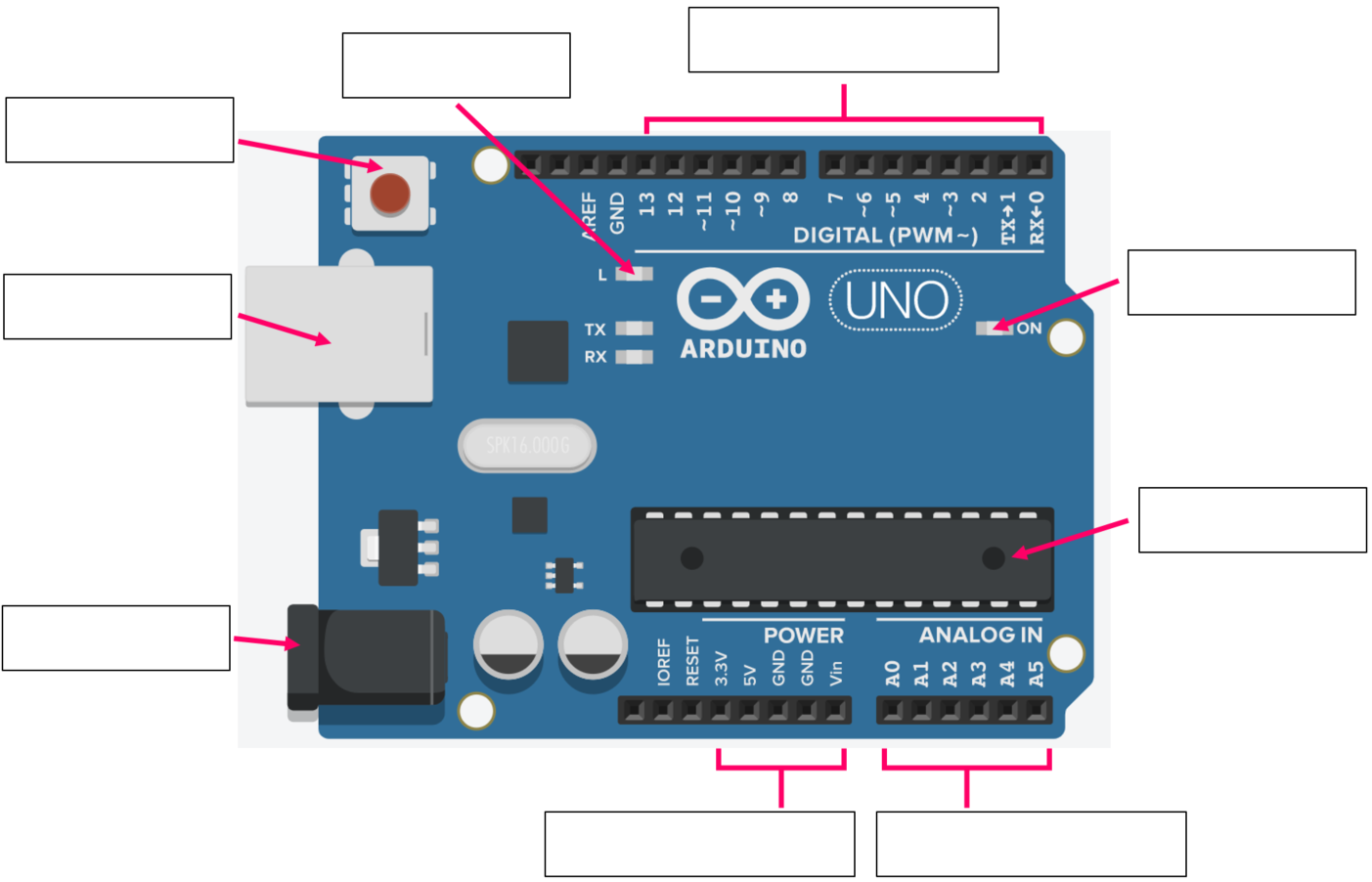 Word bank: analogue pins, built-in LED, DC power jack, digital pins, microprocessor, power LED, power pins, reset button, USB port.Arduino integrated development environmentWatch Connecting the Arduino – duration 3:37, and label the components of the Arduino IDE.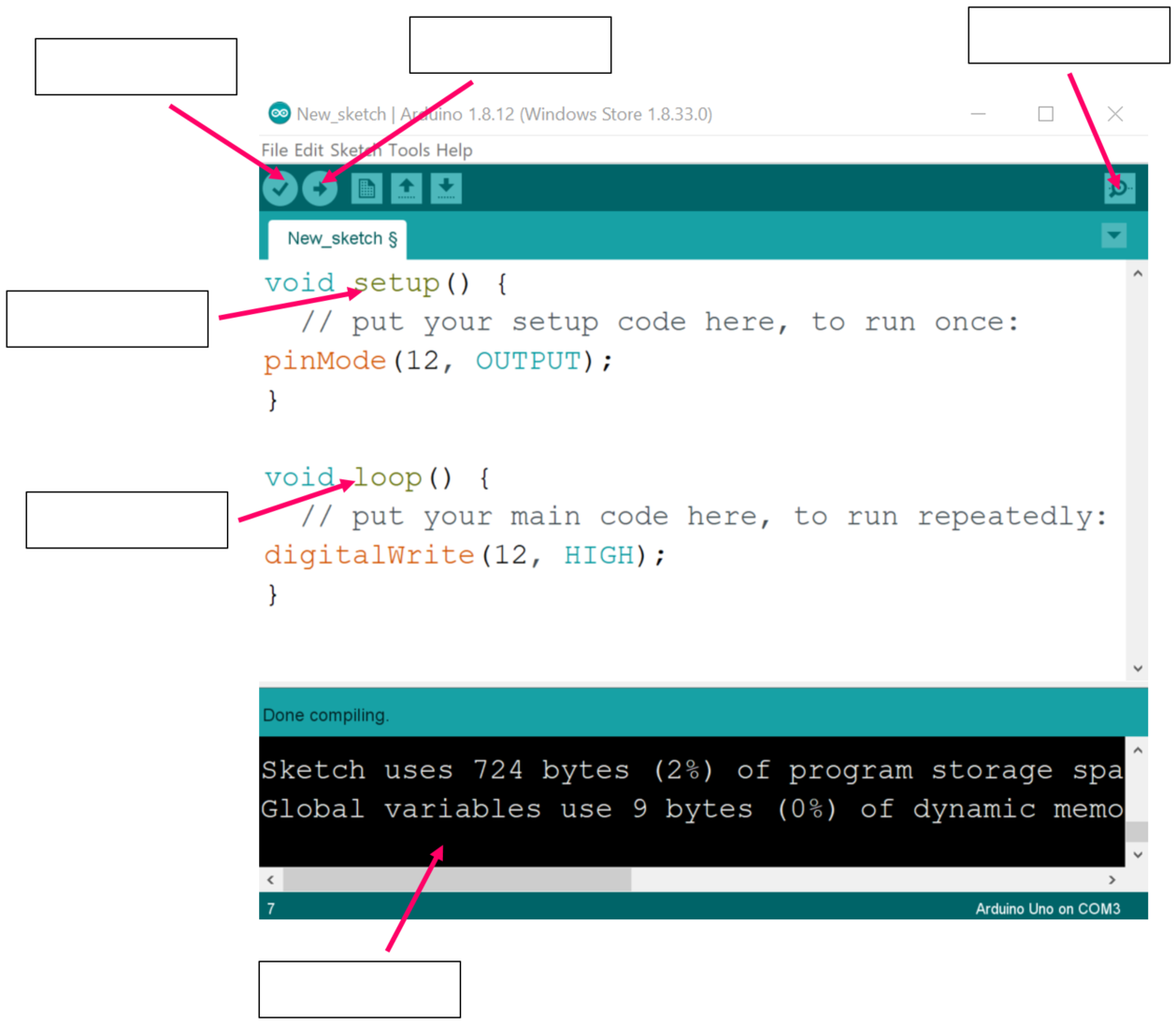 Word bank: debug area, loop, serial monitor, setup, update, verify.Using TinkercadTo log into tinkercad, go to the student portal and sign in. Once you are signed in to the portal open G-suite and this will sign you in to Google. Open a new tab and navigate to tinkercad.com, select sign in, and then sign in with Google and this should automatically log you in.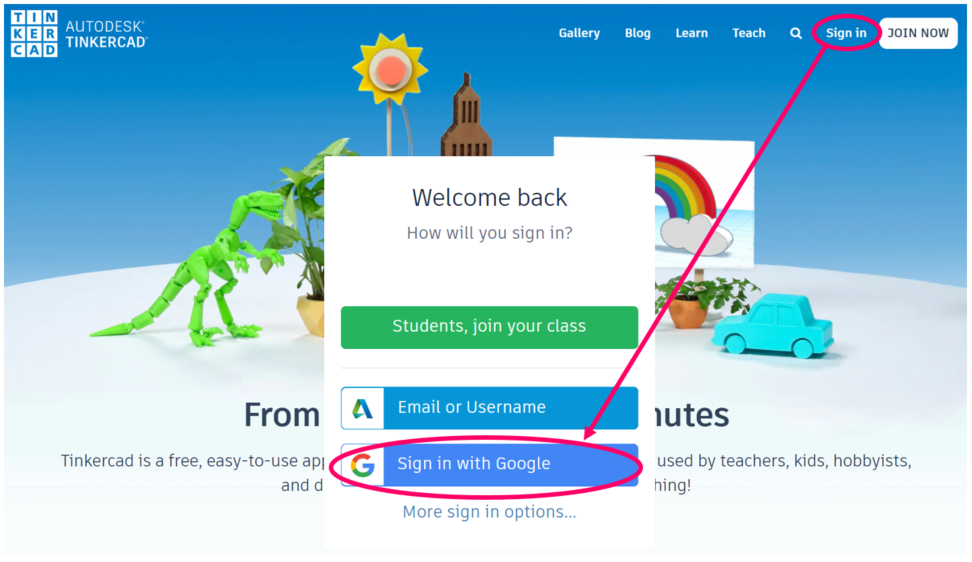 Once you have successfully logged in, from the left side menu select ‘circuits’ and then ‘create new circuit.’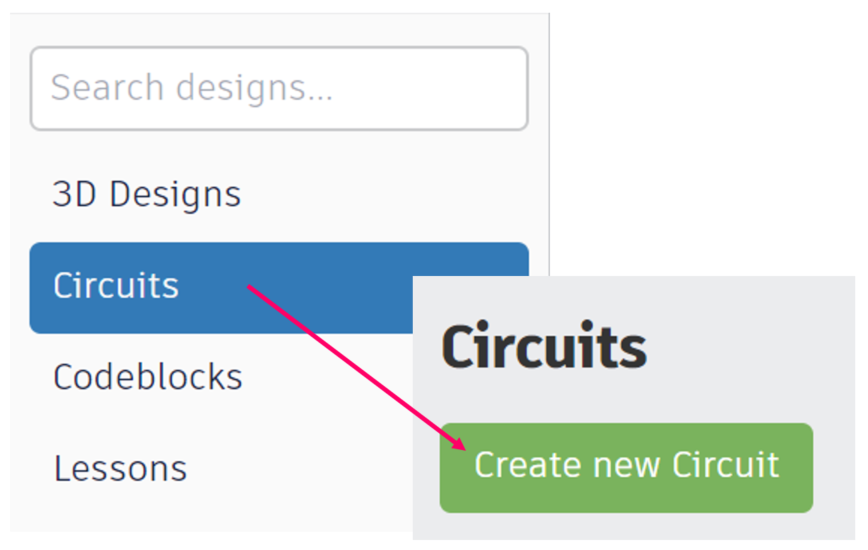 Creating your first circuitIn the component menu on the right side of the window, search for ‘blink’ and then drag and drop the circuit into the workspace. To navigate around the workspace use left-click and drag on the background to pan, and scroll in and out to zoom in and out.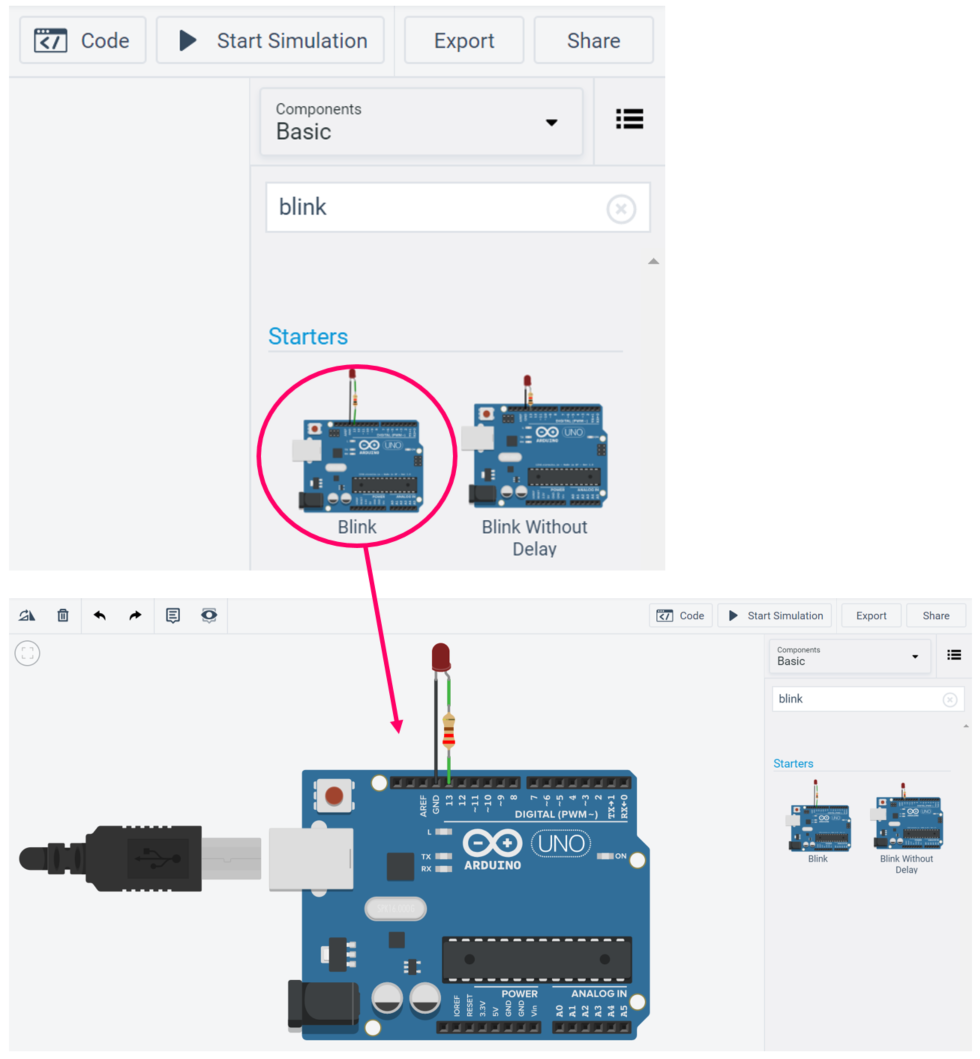 The blink circuit uses three components: a light emitting diode (LED), a resistor and the Arduino UNO. You will learn more about these components later.Testing your first code.The blink circuit has prewritten code for you to use and modify. Tinkercad uses both block and text-based code. For this unit of work we will work with the text-based code. To access the text-based code select the ‘code’ tile, and then the ‘blocks’ drop down menu and change to ‘text.’ Note: When you have the simulation running (if the start simulation button is green) you cannot access this drop down menu until you have stopped the simulation.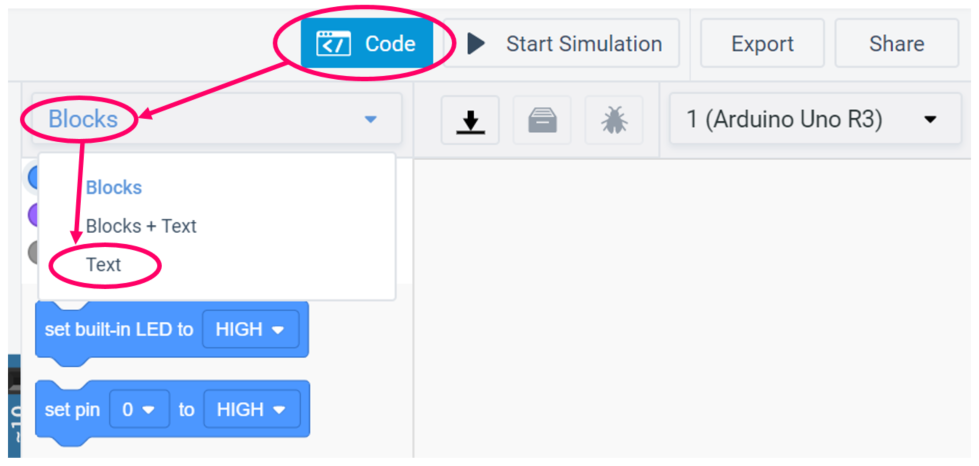 A dialogue box will appear asking if you are sure that you want to close the blocks editor, select ‘continue’ and your text-based code will appear. Finally click ‘start simulation’ and observe what happens.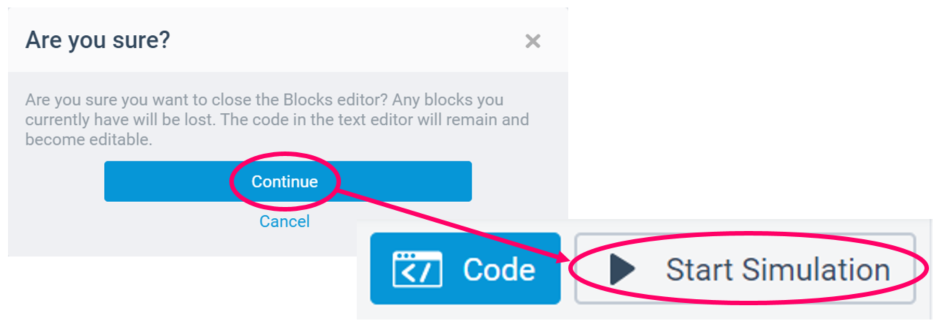 Testing your first codeIn the space below describe what happens to the blink circuit when you start the simulation.Watch Tracing the 01_Blink sketch – duration 8:30, and complete the following questions. (Note: the answers to the questions arise quickly and you may have to pause the video.)What does the pinMode() function do?What is the difference between void setup() and void loop()?What does the digitalWrite() function do?What does the delay() function do?What is pseudocode and how does it help us with coding?Editing the blink codeReturn to your Tinkercad blink circuit and look at the text code.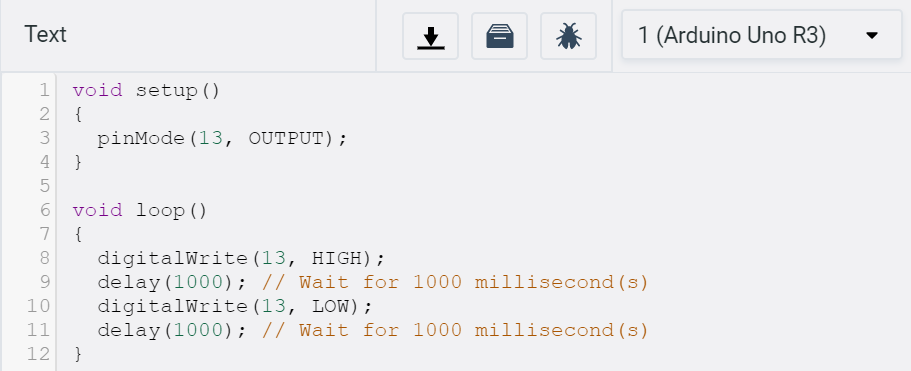 Edit the code so that the LED turns on for 2 seconds and off for 2 seconds. When you are ready to test it click ‘start simulation.’Which lines of code did you edit, and what did you change?If the LED was connected to pin 8 instead of pin 13, which lines of code would you need to edit and what would you change?Connecting additional componentsFrom the component menu in Tinkercad search for another LED and drag it into the workspace. When you drag it into the workspace a dialogue box will appear where you can change the name and the colour of the LED if you wish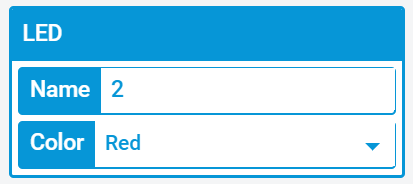 Additionally drag another resistor into the workspace, and when the dialogue box appears for the resistor change its value to 220Ω (note the default unit will be kΩ)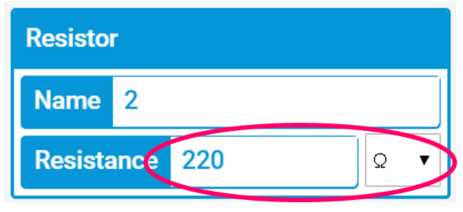 This symbol (Ω) is the Greek letter Omega and is the symbol for Ohms which is the unit used to compare values of resistors. When attaching an LED to the Arduino, a 220Ω resistor is used to protect the LED from being damaged.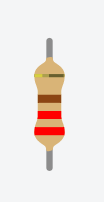 If you have the correct resistor it should have two red bands and one brown band arranged in the same way as the image above.Connecting an additional LEDConnect the LED and resistor as shown below by click and dragging wires from each of their legs. LEDs are polarized electrical components. This means that generally electric current can only pass through them in one direction. If an LED is connected incorrectly, even if your code is correct, it will not function as intended. If you place your mouse cursor over a leg of the led in Tinkercad it will show a label of ‘anode’ or ‘cathode’. The anode of the LED should be connected to the pin you have referenced in your code, and the cathode should be connected to ‘GND’ which stands for ground. When adding the second LED connect the anode to pin 8, and the cathode to the pin labelled GND on the other side of the board as shown below.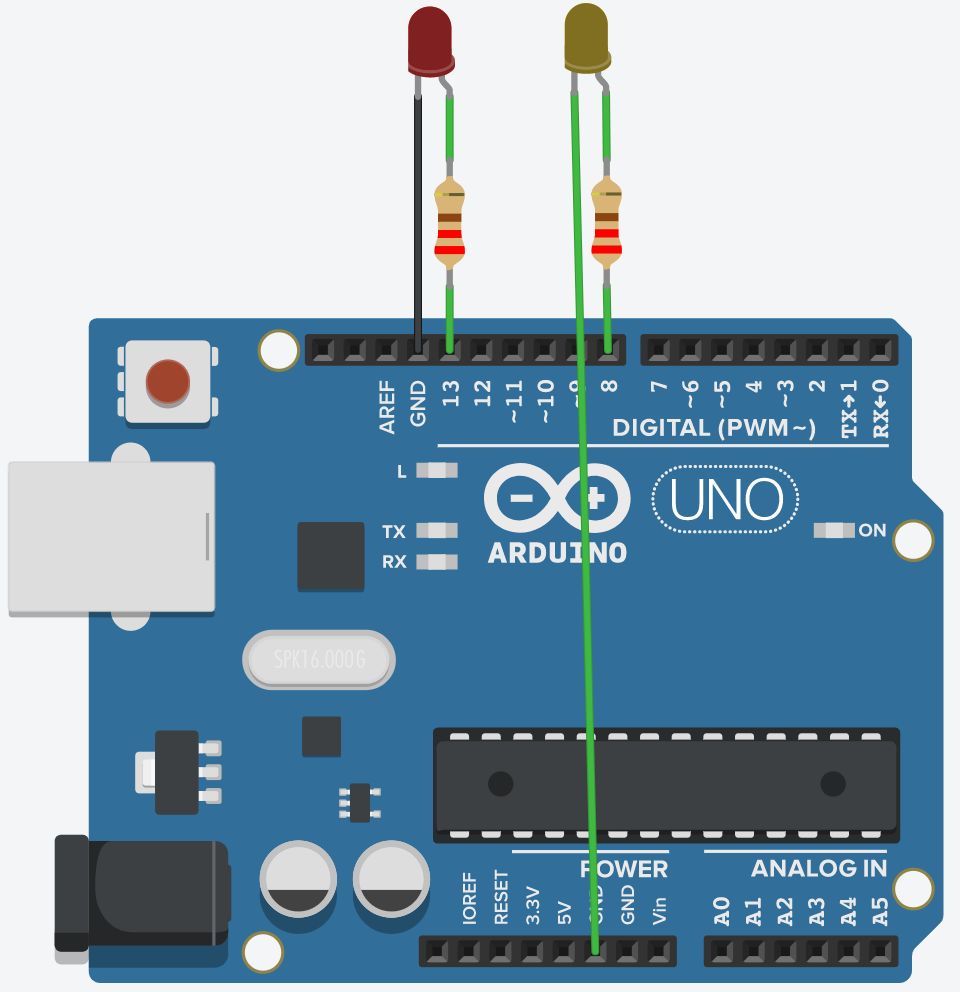 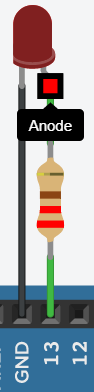 Pseudocode and coding challengesWritten is the pseudocode for making the LED connected to pin 13 blink once per second. Below is a partially complete pseudocode for making the LEDs connected to pin 13 and pin 8 blink on together and then off together once per second. Complete the incomplete pseudocode, then edit the blink code in Tinkercad according to your pseudocode to make two LEDs blink together. Test it by clicking ‘start simulation.’If you have issues with your code or you get any errors refer to this video – Troubleshooting the code – duration 5:24.Traffic light challengeTry connecting an additional LED and code the three LEDs to function like a traffic light. Green, followed by yellow, followed by red and back to green. Note: there should always be one LED on. Use the pseudocode below to help edit the blink code.Flow chartsComputer algorithms can also be represented using flow charts. Each unique shape in a flow chart represents a different function. The flowchart below is for the blink sketch. As you can see the flowchart highlights the fact that the setup only runs once, and once the Arduino runs through the loop it returns to the beginning of the loop.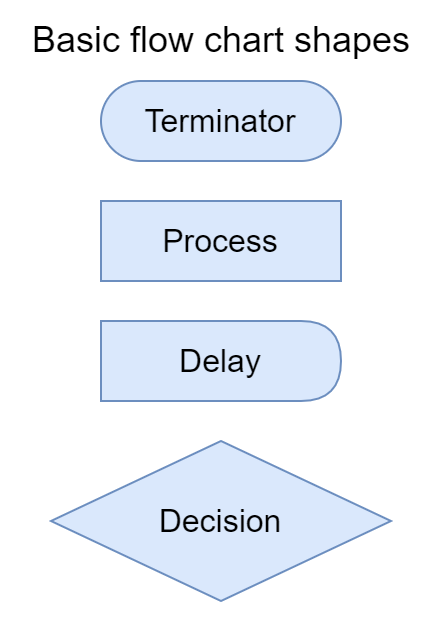 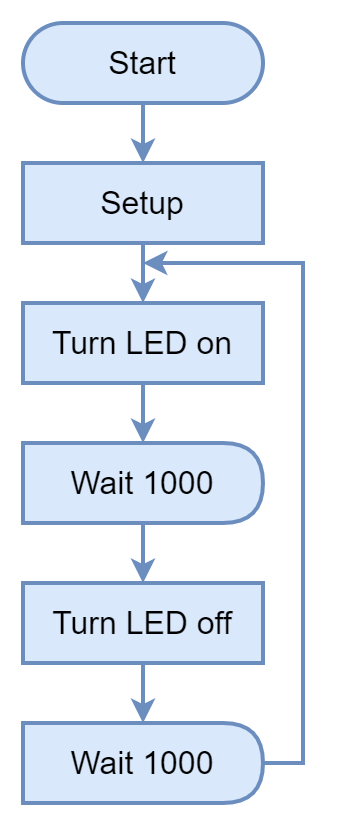 In the space below draw a flow chart for the traffic light challenge. Refer to the pseudocode on the previous page to help you.Digital inputsIn the right side component menu search ‘button’ and drag and drop the Arduino starter circuit called ‘button’ into the workspace.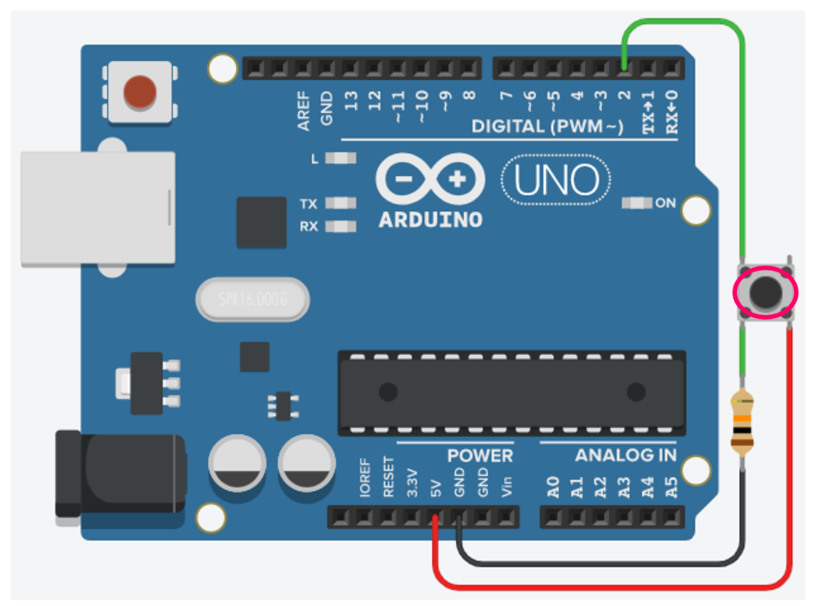 Run the simulation and click the button where shown above. What happens when you click the button? (Hint: observe the built-in LED, labelled ‘L’ on the board.)The if statementWatch The if Statement – duration 9:18, and answer the questions below.Why is creating variables using int helpful?What does the digitalRead() function do?What happens to the variable called buttonState after the Arduino reads the buttonPin (pin 7)?How does the if() structure enhance the functionality of the Arduino?How is the double equals sign different to the single equals sign?Button challengesReturn to Tinkercad and open the text code for the button circuit.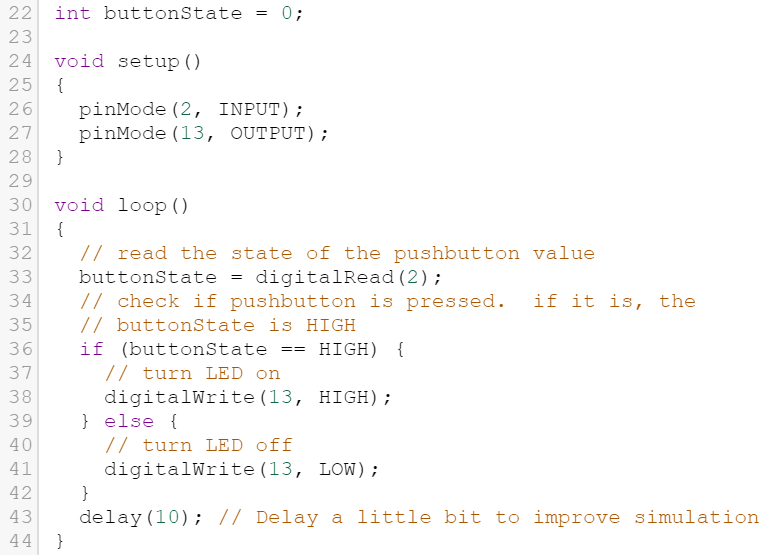 Edit the code as shown below and then run the simulation.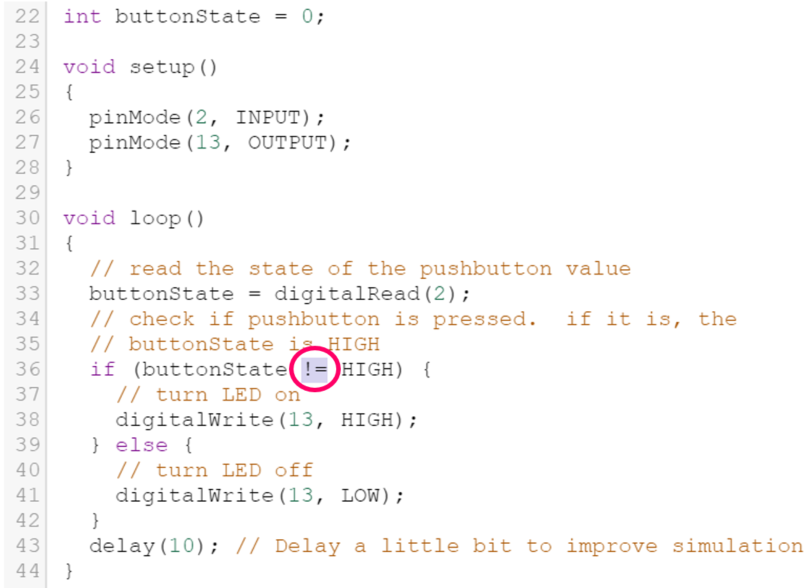 Button challengesRun the simulation, and click the button. What has changed and why?Return to the code and change the condition of the ‘if’ statement back to the double equals sign by typing it, or pressing ctrl + z (undo) twice. (Line 36 in the code.)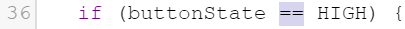 Change the ‘condition’ of the ‘if’ statement from HIGH to LOW as shown below.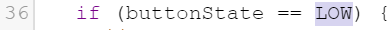 Run the simulation, and click the button. What do you observe happening and why?In both cases above the action of the button should be reversed. When the button is not pressed, the LED turns on, and when it is pressed the LED turns off. There is one additional way to achieve this. Try to work it out by reading through each line of code and considering what it does. If you cannot work it out there is a hint on the next page.Button ChallengesChange the condition of the ‘if’ statement back to HIGH as shown below. To reverse the action of the button the third way, you need to edit lines 38 and 41.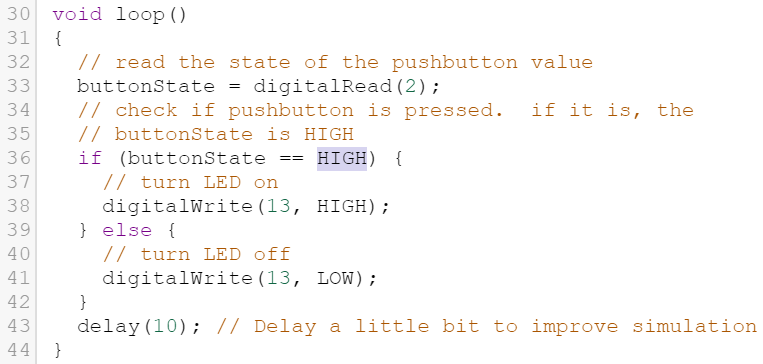 Write how you changed lines 38 and 41 to reverse the action of the button.Note: while working on and editing the code if you make mistakes, and it becomes irreparable, simply delete all of the components, search for the ‘button’ circuit again and drag a new one into the workspace. This will reset the code.Button challengesBelow is the flowchart for the button sketch. When the button is pressed we want the LED to stay on for three seconds. Mark on the flow chart below where you could insert a delay.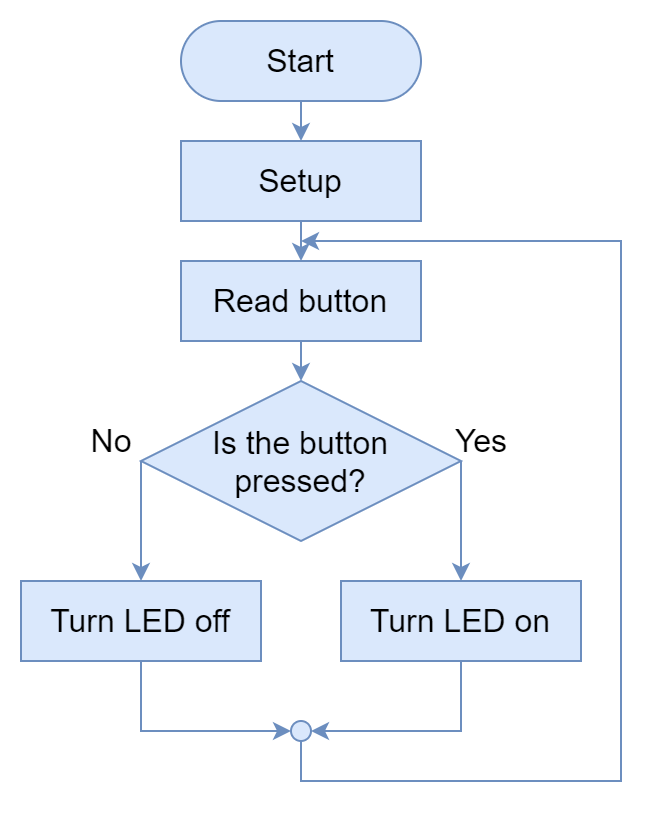 Once you have identified where to insert the delay, try editing the code in Tinkercad to make the LED stay on for three seconds after the button has been pressed.Hint: when the code reads the delay function, nothing will change for the length of the delay.Introduction to binaryThe button used in the last activity is an example of a digital sensor. When the button is read it can only generate 2 possible values a 1 or HIGH if the button is pressed, or a 0 or LOW. This is the essence of binary.Watch An Introduction to Binary – duration 6:34, and answer the following questions.What is one digit of binary called?What is a group of eight binary digits called?Why do we use binary?How many values can be represented with one byte?What does ASCII stand for?What number represents capital A in ASCII?What number represents lower case A in ASCII?What system do modern computers use to communicate?Send a message in binaryGo to binarytranslator.com and copy the binary code from the front of the workbook into the translator.Write the decoded message in the space below.Write a short message below to be sent to a friend or relative in plain English.Use the binary translator to convert it to binary and copy the binary code into the space below.Analogue inputsWatch Analogue inputs – duration 9:19 and complete the questions below.Why is the pin number for the potentiometer referred to with an ‘A’ as in ‘A5’?What is the difference between digital and analogue signals?What is the difference between digitalRead() and analogRead()?What is the range of values the Arduino can read from an analogue sensor?What is the difference between Serial.print() and Serial.println()?What does LDR stand for and what does it sense?Analogue inputsSearch the component menu for ‘analog input’ and drag the circuit into the workspace.Start the simulation and use your mouse cursor to change the value of the potentiometer by clicking and dragging it.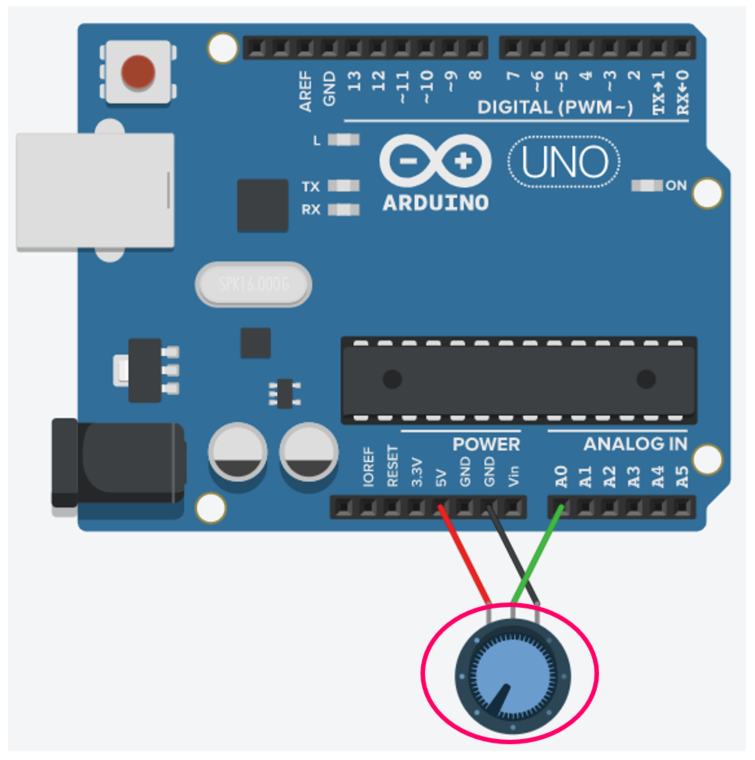 What happens to the built-in LED as you change the value of the potentiometer? Why?Analogue inputTo see the live value of the sensor you need to add the serial commands mentioned in the ‘Analogue inputs’ video. In the setup at the Serial.begin(9600) function as shown below.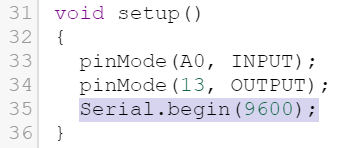 Additionally you need to tell the Arduino what you want to print to the serial monitor, by adding the Serial.print() and Serial.println() functions in the loop.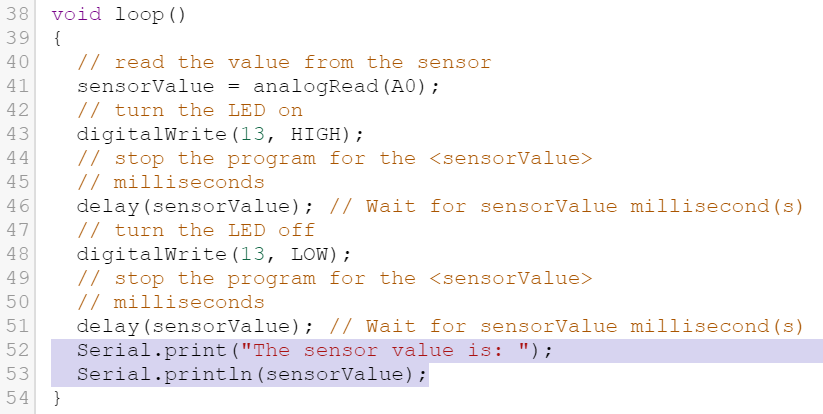 Run the simulation and open the serial monitor which is at the bottom of the code window. Use your cursor to change the value of the potentiometer and watch the value of the potentiometer in real time.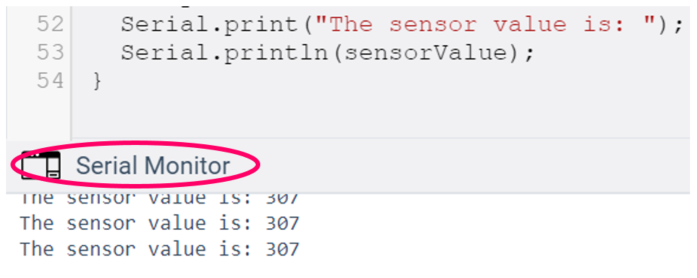 Extension activity – analogue input challengeBelow is the pseudocode for making a light that comes on when the potentiometer reaches a value below 500. In the code you have produced you have everything you need to program the Arduino to do this, except for an ‘if’ statement. Look at the pseudocode below and identify where in your code you would need to insert an ‘if’ statement. If you get stuck refer to The if Statement – duration 9:18. (Hint: you may have to delete some lines of code too.)Marking CriteriaStepBlink pseudocode1Initialise pin 13 as an OUTPUT2Turn LED on pin 13 on3Wait 1 second4Turn LED on pin 13 off5Wait 1 second6RepeatStepBlink two LEDs pseudocode1Initialise pin 13 as an OUTPUT23 Turn LED on pin 13 on45 Wait 1 second6 Turn LED on pin 13 off78Wait 1 second9RepeatStepTraffic light pseudocode1Initialise green LED as OUTPUT2Initialise yellow LED as OUTPUT3Initialise red LED as OUTPUT4Turn green LED on5Turn yellow LED off6Turn red LED off7Wait 50008Turn green LED off9Turn yellow LED on10Turn red LED off11Wait 100012Turn green LED off13Turn yellow LED off14Turn red LED on15Wait 500016RepeatStepTraffic light pseudocode1Initialise built-in LED on pin 13 as an OUTPUT2Initialise the sensor connected to A0 as an OUTPUT3Start the serial monitor4Read the value of the sensor5If the sensor is <=5006	Turn the LED on pin 13 on7Else8	Turn the LED on pin 13 off9Print “The sensor value is:” to the serial monitor10Print the value of the sensor and return to a new lineCriteriaGradeStudent demonstrates extensive knowledge of Arduino programming data types, functions and structures.Student demonstrates extensive knowledge of programming logic.Student designs comprehensive, logical algorithms using pseudocode and flow charts.Student demonstrates extensive knowledge of binary and its application in digital systems.AStudent demonstrates thorough knowledge of Arduino programming data types, functions and structures.Student demonstrates thorough knowledge of programming logic.Student designs logical algorithms using pseudocode and flow charts.Student demonstrates thorough knowledge of binary and its application in digital systems.BStudent demonstrates sound knowledge of Arduino programming data types, functions and structures.Student demonstrates sound knowledge of programming logic.Student designs algorithms using pseudocode and flow charts.Student demonstrates sound knowledge of binary and its application in digital systems.CStudent demonstrates basic knowledge of Arduino programming data types, functions and structures.Student demonstrates basic knowledge of programming logic.Student designs algorithms using pseudocode and flow charts.Student demonstrates basic knowledge of binary and its application in digital systems.DStudent demonstrates elementary knowledge of Arduino programming data types, functions and structures.Student demonstrates elementary knowledge of programming logic.Student attempts to design algorithms using pseudocode and flow charts.Student demonstrates elementary knowledge of binary and its application in digital systems.E